УЧЕБНЫЙ ПЛАНСРЕДНЕГО ОБЩЕГО ОБРАЗОВАНИЯМБОУ «СОШ №2 р.п. Базарный Карабулак Саратовской области»(ИЗВЛЕЧЕНИЯ ИЗ ООП СОО)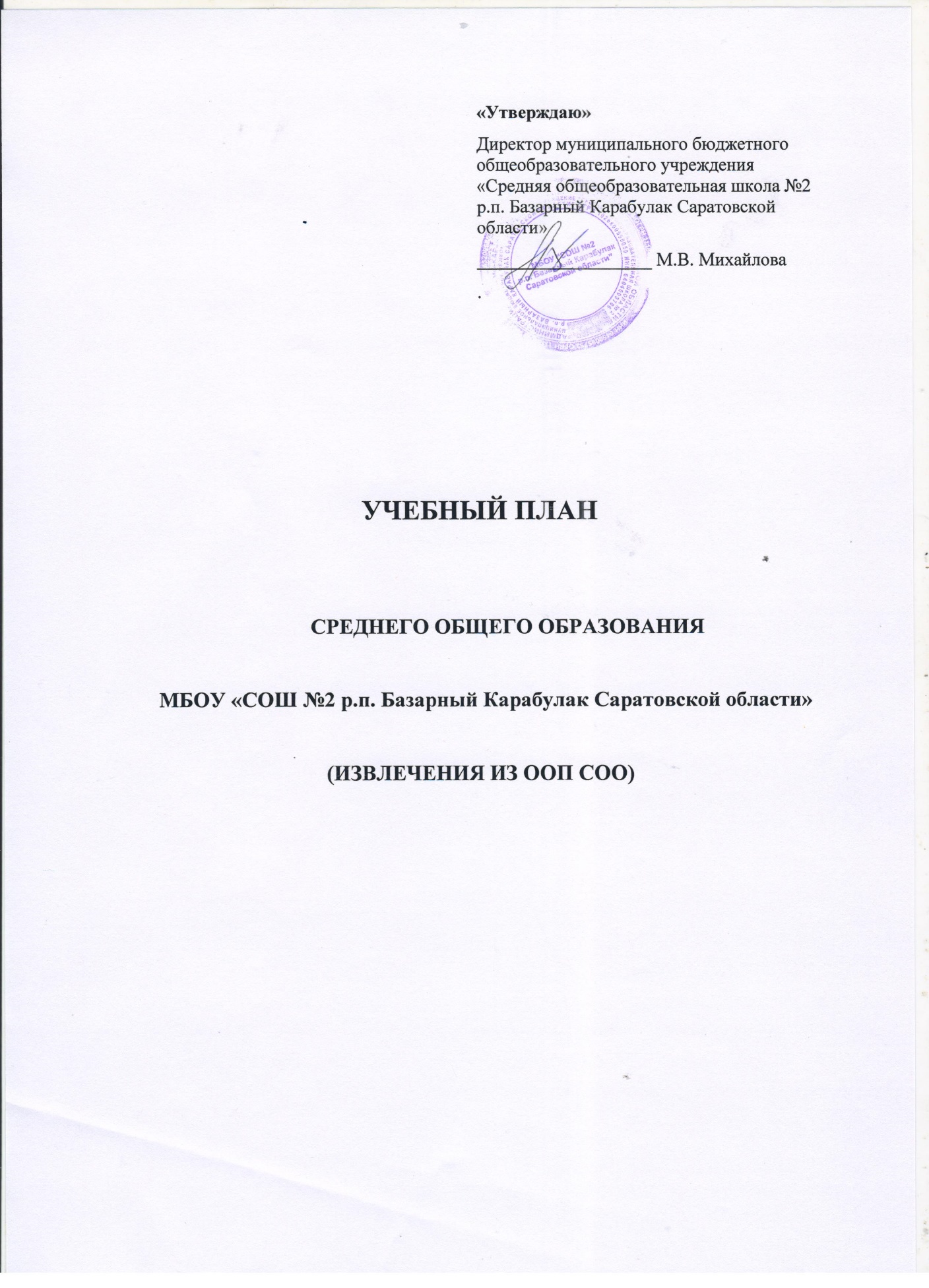 Пояснительная записка к учебному плану среднего общего образования МБОУ «СОШ №2 р.п. Базарный Карабулак Саратовской области»1.Общие положения.Учебный план среднего общего образования является нормативным документом, определяющим максимальный объем учебной нагрузки обучающихся, состав учебных предметов, распределяющим учебное время (аудиторную нагрузку), отводимое на освоение содержания образования.Нормативно-правовую основу разработки учебного плана составляют:Федеральный закон «Об образовании в Российской Федерации»  от 29 декабря2012 г. № 273-ФЗ.Федеральный государственный образовательный стандарт среднего общего образования, утв. приказом Минобрнауки России от 17 мая 2012 г. № 413.Приказ Минобрнауки России №1645 от 29 декабря 2014 г. «О внесении изменений в приказ Министерства образования и науки Российской Федерации от 17 мая 2012г. №413 «Об утверждении федерального государственного образовательного стандарта среднего (полного) общего образования».Приказ Минобрнауки России №1578 от 31 декабря 2015 г. «О внесении измененийв федеральный государственный образовательный стандарт среднего общего образования, утвержденный приказом Министерства образования и науки Российской Федерации от 17 мая 2012 г. №413».
 Приказа Минобрнауки России от 29 июня 2017 г. N 613 "О внесении изменений в федеральный государственный образовательный стандарт среднего общего образования, утвержденный приказом Министерства образования и науки Российской Федерации от 17 мая 2012 г. № 413"Санитарно-эпидемиологические правила и нормативы СанПин 2.4.2.2821-10, утв. постановлением Главного государственного санитарного врача РФ от 29.12.2010№189.О внесении изменений №3 в СанПиН 2.4.2.2821-10 «Санитарно-эпидемиологические требования к условиям и организации обучения, содержания в общеобразовательных организациях», утвержденное постановлением Главного государственного санитарного врача РФ от 29.11.2015 №81.Региональный уровень:1. Приказ министерства образования Саратовской области от 02.11.2016 года № 3464 "Об утверждении перечня профильных предметов для лиц, обучающихся в образовательных организациях, которые в 2017 году будут реализовывать федеральный государственный образовательный стандарт среднего общего образования"2. Приказ министерства образования Саратовской области от 25.11.2016 года № 3728 "О внесении изменений в приказ министерства образования Саратовской области от 2 ноября 2016 года № 3464"3. Письмо министерства образования Саратовской области от 10.07.2017 года № 01-26/4913 "О реестре программ учебных (элективных) курсов, одобренных решением регионального учебно-методического объединения по общему образованию (протокол от 23 июня 2017 года № 2), для использования образовательными организациями Саратовской области при формировании учебного плана среднего общего образования на 2017-2018 учебный год в части, формируемой участниками образовательных отношений"4. Приказ министерства образования Саратовской области от 28.11.2017 года № 2496 "Об утверждении перечня профильных предметов "2.Структура и содержание.2.1. В основу учебного плана МБОУ «СОШ №2 р.п. Базарный Карабулак Саратовской области» положены рекомендации Федерального государственного образовательного стандарта среднего общего образования. Учебный план определяет: нормативный срок освоения основной образовательной программы среднего общего образования – 2 года, количество учебных занятий за 2 года на одного обучающегося – не менее 2170 часов и не более 2590 часов (не более 37 часов в неделю).Учебный план состоит из двух частей – обязательной части и части, формируемой участниками образовательных отношений. Обязательная часть составляет 60%, а часть, формируемая участниками образовательных отношений, - 40% от общего объема.Обязательная часть учебного плана формируется из числа учебных предметов из следующих обязательных предметных областей, определенных ФГОС среднего общего образования:Предметная область «Русский язык и литература», включающая учебные предметы: «Русский язык», «Литература» (базовый и углубленный уровни); Предметная область «Родной язык и родная литература», включающая учебные предметы: «Родной язык», «Родная литература» (базовый уровень и углубленный уровень). Предметная область «Иностранные языки», включающая учебные предметы: «Иностранный язык» (базовый и углубленный уровни); «Второй иностранный язык» (базовый и углубленный уровни).Предметная область «Общественные науки», включающая учебные предметы: «История» (базовый и углубленный уровни); «География» (базовый и углубленный уровни); «Экономика» (базовый и углубленный уровни); «Право» (базовый и углубленный уровни); «Обществознание» (базовый уровень); «Россия в мире» (базовый уровень).Предметная область «Математика и информатика», включающая учебные предметы: «Математика: алгебра и начала математического анализа, геометрия» (базовый и углубленный уровни); «Информатика» (базовый и углубленный уровни).Предметная область «Естественные науки», включающая учебные предметы: «Физика» (базовый и углубленный уровни); «Химия» (базовый и углубленный уровни); «Биология» (базовый и углубленный уровни); «Естествознание» (базовый уровень).Предметная область «Физическая культура, экология и основы безопасности жизнедеятельности», включающая учебные предметы:«Физическая культура» (базовый уровень); «Экология» (базовый уровень);«Основы безопасности жизнедеятельности» (базовый уровень).Общими для включения во все учебные планы являются учебные предметы: «Русский язык», «Литература», «Иностранный язык», «Математика: алгебра и начала математического анализа, геометрия», «История» (или «Россия в мире»), «Физическая культура», «Основы безопасности жизнедеятельности».Учебный план профиля обучения (кроме универсального) содержит не менее 3 (4) учебных предметов на углубленном уровне изучения из соответствующей профилю обучения предметной области и (или) смежной с ней предметной области.В учебном плане предусмотрено выполнение обучающимися индивидуальногоЧасть учебного плана, формируемая участниками образовательных отношений, обеспечивает реализацию индивидуальных потребностей, обучающихся и предусматривает:введение учебных курсов, обеспечивающих различные интересы обучающихся,т.ч. этнокультурных; элективных курсов по отдельным профильным предметам, на которых рассматриваются разделы предмета, не входящие в основной курс;введение метапредметных курсов, обеспечивающих освоение обучающимисянадпредметных понятий и универсальных учебных действий (регулятивных, познавательных, коммуникативных), овладение навыками учебно-исследовательской, проектной и социальной деятельности;введение индивидуального проекта, выполняемого обучающимся самостоятельно под руководством учителя по выбранной теме в рамках одного или нескольких изучаемых учебных предметов, курсов в любой избранной области деятельности (познавательной, практической, учебно-исследовательской, социальной, художественно-творческой, иной).Особенности учебного плана по ФГОС СОО в 10-11 классах.Учебный план МБОУ «СОШ №2 р.п. Базарный Карабулак Саратовской области» направлен на обеспечение реализации трех профилей обучения: естественно-научного, социально-экономического, технологического, исходя из запроса обучающихся и их родителей (законных представителей), а также специфики школы:социально-экономическое, где на профильном уровне изучаются предметы математика и начала математического анализа, геометрия в количестве 6 часов в неделю, право-2 часа в неделю, экономика – 2 часа в неделю; технологическое, где на профильном уровне изучаются математика и начала математического анализа, геометрия в количестве 6 часов в неделю, информатика – 4 часа в неделю, физика – 5 часов в неделю;естественно-научное, где на профильном уровне изучаются математика и начала математического анализа, геометрия в количестве 6 часов в неделю, биология – 3 часа в неделю, химия -5 часов в неделю.Часть, формируемая участниками образовательных отношений представлена элективными курсами по выбору обучающихся.Сетка часов учебного плана среднего общего образования на 2 года (нормативный срок освоения ООП среднего общего образования). Продолжительность учебного года:34 недели для 10-11 классов.Промежуточная аттестация (итоговая) в 10 классе проходит на 33 -34 неделе обучения по профильным предметамСоциально-экономическое направление: математика в формате ЕГЭ; право- тестирование;Технологическое направление: математика в формате ЕГЭ, физика в формате ЕГЭ;Естественно-научное направление: математика в формате ЕГЭ, биология в формате ЕГЭ.В 11 классе государственная итоговая аттестация проходит в сроки, утвержденные министерством просвещения России и Рособрнадзором.Перспективный  (недельный) учебный план 10, 11 класс 2020-2021,  2021-2022 (социально-экономическое, технологическое)Перспективный  (годовой) учебный план 10, 11 класс 2020-2021,  2021-2022 (социально-экономическое, технологическое)8-9 часов на два класса ВнеурочкиПеречень учебников, используемых в учебном процессев МБОУ «Средняя общеобразовательная школа №2 р.п. Базарный Карабулак Саратовской области» в 2019 – 2020, 2020-2021 учебном году.«Утверждаю»Директор муниципального бюджетного общеобразовательного учреждения «Средняя общеобразовательная школа №2 р.п. Базарный Карабулак Саратовской области»___________________ М.В. Михайлова.проекта.Социально-экономическое Социально-экономическое Социально-экономическое Социально-экономическое Социально-экономическое Технологическое Технологическое Технологическое Технологическое Технологическое Технологическое Предметная областьуровеньКол. часов  в нед. Кол. часов  в нед. Учебный предметуровеньКол. часов в неделюКол. часов в неделюКол. часов в неделюКол. часов в неделюПредметная областьуровень10 кл.11 кл.10 кл.10 кл.10 кл.11клРусский язык и литератураРусский языкБ11Русский языкБ1111Русский язык и литератураЛитература Б33Литература Б3333Родной язык и родная литератураРодной язык (русский)Б0,50,5Родной язык (русский)Б0,50,50,50,5Родной язык и родная литератураРодная литература (русская)Б0,50,5Родная литература (русская)Б0,50,50,50,5Математика и информатикаМатематика: алгебра и начала математического анализа, геометрияУ66Математика: алгебра и начала математического анализа, геометрияУ6666Математика и информатикаИнформатика У4444Иностранные языкиИностранный языкБ33Иностранный языкБ3333Естественные наукиБиологияБ11Физика У5555Естественные наукиФизика Б11Естественные наукиАстрономияБ1АстрономияБ1Общественные наукиИстория Б22ИсторияБ2222Общественные наукиПраво У22ИсторияБ2222Общественные наукиЭкономикаУ22ИсторияБ2222Общественные наукиобществознаниеБ22Обществознание Б2222Физическая культура, экология и основы безопасности жизнедеятельностиФизическая культураБ33Физическая культураБ3333Физическая культура, экология и основы безопасности жизнедеятельностиОсновы безопасности жизнедеятельностиБ11Основы безопасности жизнедеятельностиБ1111ИТОГО:28 ч.29 ч31 ч.31 ч.31 ч.32 ч.Индивидуальный проектЭК1 ч.1 ч.Индивидуальный проектЭК1 ч.1 ч.1 ч.1 ч.Часть, формируемая участниками образовательных отношенийЭлективные курсы по выборуЭлективные курсы по выбору Актуальные вопросы школьной географииЭК (к)11Актуальные вопросы школьной географииЭК (к)1111Химия: теория и практикаЭК (к)11Химия: теория и практикаЭК (к)1111Русский язык: теория и практикаЭК (к)11Русский язык: теория и практикаЭК (к)1111Базовые основы информатикиЭК (К)11Актуальные вопросы современной биологииЭК (К)1111Решение задач по физикеЭК (У)22Основы геометро- графической культурыЭК (К)11--История Саратовского Поволжья: с древнейших времен до начала 21 века.ЭК (У)11ИТОГО:8 ч.8 ч.5 ч.5 ч.4 ч.4 ч.ИТОГО:36 ч.37 ч37 ч.37 ч.37 ч37 чСоциально-экономическое Социально-экономическое Социально-экономическое Социально-экономическое Социально-экономическое Технологическое Технологическое Технологическое Технологическое Технологическое Технологическое Предметная областьуровеньКол. часов  в нед. Кол. часов  в нед. Учебный предметуровеньКол. часов в неделюКол. часов в неделюКол. часов в неделюКол. часов в неделюПредметная областьуровень10 кл.11 кл.10 кл.10 кл.10 кл.11клРусский язык и литератураРусский языкБ3434Русский языкБ34343434Русский язык и литератураЛитература Б102102Литература Б102102102102Родной язык и родная литератураРодной язык (русский)Б1717Родной язык (русский)Б17171717Родной язык и родная литератураРодная литература (русская)Б1717Родная литература (русская)Б17171717Математика и информатикаМатематика: алгебра и начала математического анализа, геометрияУ204204Математика: алгебра и начала математического анализа, геометрияУ204204204204Математика и информатикаИнформатика У136136136136Иностранные языкиИностранный языкБ102102Иностранный языкБ102102102102Естественные наукиБиологияБ3434Физика У170170170170Естественные наукиФизика Б3434Естественные наукиАстрономияБ34АстрономияБ34Общественные наукиИстория Б6868ИсторияБ68686868Общественные наукиПраво У6868ИсторияБ68686868Общественные наукиЭкономикаУ6868ИсторияБ68686868Общественные наукиобществознаниеБ6868Обществознание Б68686868Физическая культура, экология и основы безопасности жизнедеятельностиФизическая культураБ102102Физическая культураБ102102102102Физическая культура, экология и основы безопасности жизнедеятельностиОсновы безопасности жизнедеятельностиБ3434Основы безопасности жизнедеятельностиБ34343434ИТОГО:952 ч.986 ч1054 ч.1054 ч.1054 ч.1088 ч.Индивидуальный проектЭК34 ч.34 ч.Индивидуальный проектЭК34 ч.34 ч.34 ч.34 ч.Часть, формируемая участниками образовательных отношенийЭлективные курсы по выборуЭлективные курсы по выбору Актуальные вопросы школьной географииЭК (к)3434Актуальные вопросы школьной географииЭК (к)34343434Химия: теория и практикаЭК (к)3434Химия: теория и практикаЭК (к)34343434Русский язык: теория и практикаЭК (к)3434Русский язык: теория и практикаЭК (к)34343434Базовые основы информатикиЭК (К)3434Актуальные вопросы современной биологииЭК (К)34343434Решение задач по физикеЭК (У)6868Основы геометро- графической культурыЭК (К)3434--История Саратовского Поволжья: с древнейших времен до начала 21 века.ЭК (У)3434ИТОГО:272 ч.272 ч.170 ч.170 ч.170 ч.170 ч.ИТОГО:1224 ч.1258 ч1258 ч.1258 ч.1258 ч.1258 ч.Наименование учебникаклассуровень обученияавтор издательство, год изданияРусский язык10-11базовыйН. П. Гольцова, И. И. ШамшинМ.А. МищеринаООО "Русскоеслово-учебник" 20019Литература (базовый иуглубленный уровни)(в 2 частях)10базовыйВ.И. Сахаров,С.А. ЗининООО "Русскоеслово-учебник"2018-2019Литература (базовый иуглубленный уровни)(в 2 частях)11базовыйВ.А.Чалмаев,С.А.ЗининООО "Русскоеслово-учебник"2018-2019Математика: алгебра и начала
математического анализа,
геометрия. Алгебра и начала
математического анализа (базовый
и углубленный уровень)(социально-экономический, технологический, естественно-научный профили)10профильныйКолягин Ю.М., ТкачёваМ.В., Фёдорова Н.Е. идр.АО "Издательство"Просвещение" 2018-2019Геометрия 10-11Базовый и профильный Л. С. Атанасян, В. Ф. Бутузов и др. Просвещение 2015 -2019 гМатематика: алгебра и начала
математического анализа,
геометрия. Алгебра и начала
математического анализа (базовый
и углубленный уровень) (социально-экономический, технологический, естественно-научный профили)11профильныйКолягин Ю.М., ТкачёваМ.В., Фёдорова Н.Е. идр.АО "Издательство"Просвещение" 2018-2019Физика (социально-экономический, естественно-научный профиль)10базовыйМякишев Г Я.,
Буховцев Б.Б., Сотский
Н.Н. / Под ред.
Парфентьевой Н. А.АО "Издательство"Просвещение" 2018-2019Физика (технологический)10профильныйКабардин О.Ф.,
Орлов В.А.,
Эвенчик Э.Е.
и др. / Под ред.
Пинского А.А.,
Кабардина О.Ф.АО "Издательство"Просвещение" 2015-2019Физика (технологический)11профильныйКабардин О.Ф.,
Орлов В.А.,
Эвенчик Э.Е.
и др. / Под ред.
Пинского А.А.,
Кабардина О.Ф.АО "Издательство"Просвещение"2015-2019Физика (социально-экономический, естественно-научный профиль)11базовыйМякишев Г.Я.,
Буховцев Б.Б.,
Чаругин  В.М. / Под
ред. Парфентьевой
НА.АО "Издательство"Просвещение" 2015-2019Биология 10базовыйБеляев Д.К.,Дымшиц Г.М.,
Кузнецова Л.Н. и др. 
Под ред. Беляева Д.К.,
Дымшица Г.М.АО "Издательство"Просвещение" 2015-2019Биология 11базовыйБеляев Д.К.,Дымшиц Г.М.,
Кузнецова Л.Н. и др. 
Под ред. Беляева Д.К.,
Дымшица Г.М.АО "Издательство"Просвещение" 2015-2019Биологическиесистемы и процессы(базовый иуглубленный уровни)10профильныйТеремов А.В.,Петросова Р.А.ООО "ИздательствоВладос"2015-2019Биология 11профильныйБеляев Д.К.,Дымшиц Г.М.,Бородин П.М. и др./Под ред. БеляеваД.К.,Дымшица Г.М.АО "Издательство"Просвещение 2015-20191.История России с древнейших времен до конца 17 в.2. История России конец 17 в.-19в.10базовыйВ.И. Буганов, П.И. ЗыряновАО "Издательство"Просвещение" 2015-2019История России (базовый и углубленный уровни) (в 3 частях) 2020-2021 учебный год10базовыйГоринов М.М., Данилов А.А., Моруков М.Ю. и др./Под ред. Торкунова А.В.АО "Издательство"Просвещение" История. ВсеобщаяИстория.10Сахаров А.Н., Загладин Н.ВРусское слово 2015-2019История Отечества XX-нач.XXIв.11базовыйН.В.Загладин, С.И. Козленко,С.Т.Минаков,Ю.А.ПетровМ.«Русское слово»2015-2019Экономика10углубленныйИ.В.ЛипсицИздательство «ВИТА-
ПРЕСС» 2016-2019Экономика11углубленныйИ.В.ЛипсицИздательство «ВИТА-
ПРЕСС» 2016-2019Право: основы правовой культуры (в 2 ч.)(социально-экономический профиль)10Базовый и углубленный уровеньПевцова Е.А.ООО "Русскоеслово-учебник" 2015-2019Право: основы правовой культуры (в 2 ч.)(социально-экономический профиль) 11Базовый и углубленный уровеньПевцова Е.А.ООО "Русскоеслово-учебник" 2015-2019Информатика в 2 –х частях (технологический)10ПрофильныйПоляков К.Ю., Еремин Е.А.ООО "БИНОМ.Лаборатория знаний" 2015-2019Информатика в 2 –х частях (технологический)11ПрофильныйПоляков К.Ю., Еремин Е.А.ООО "БИНОМ.Лаборатория знаний" 2015-2019«Spotlight»  (« Английский в фокусе») 10базовыйДули Дж., Эванс В., Оби Б., Афанасьева О.В., Михеева И.В.АО "Издательство"Просвещение" 2015-2019«Spotlight»  (« Английский в фокусе») 11базовыйДули Дж., Эванс В., Оби Б., Афанасьева О.В., Михеева И.В.АО "Издательство"Просвещение" 2015-2019Немецкий язык10базовыйБим И.Л.,
Садомова Л.В.,
Лытаева М. А.АО "Издательство"Просвещение" 2015-2019Немецкий язык11базовыйБим И. Л.,Рыжова Л.И., Садомова
Л.В. и др.АО "Издательство"Просвещение" 2015-2019Основы безопасности жизнедеятельности10базовыйЮ.Л.Смирнов А.Т.,
Хренников Б.О. / Под
ред. Смирнова А.Т.Просвещение» 2014-2018Основы безопасности жизнедеятельности11базовыйЮ.Л.Смирнов А.Т.,
Хренников Б.О. / Под
ред. Смирнова А.Т.Просвещение» 2014-2018Физическая культура10-11базовыйЛях В.И.АО "Издательство"Просвещение" 2015-2019Астрономия11базовыйБ.А.Воронцов-Вильяминов,  Е.К. СтраутООО "ДРОФА" 2018Химия 10углубленныйГабриелян А.С., Остроумов И.Г., Пономарев С.Ю.Просвещение 2018Химия 11углубленныйГабриелян А.С., Остроумов И.Г., Пономарев С.Ю.Просвещение 2018